от  06 октября  2021 г.          № 5-1/ 2                                         с. Уег, Республики Коми           В соответствии со статьей 36 Устава муниципального образования сельского поселения  «Уег»Совет сельского поселения «Уег» решил:        Объявить о сложении 06 октября 2021 года  полномочий главы сельского поселения «Уег» Чупровой Марины Пантелеймоновны  в связи с истечением срока полномочий.Председательствующий на заседании                                              М.П.Чупрова                                            Советсельского поселения«Уег»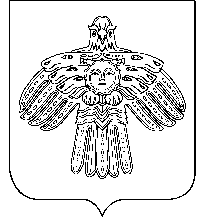 «Уег»сикт овмöдчöминсасöветРЕШЕНИЕПОМШУÖМО   сложении   полномочий  главы сельского поселения «Уег»  Чупровой М.П.